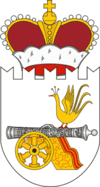 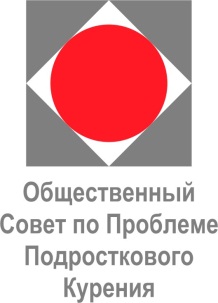 Уважаемые коллеги!Приглашаем Вас и сотрудников Вашего предприятия торговли принять участие в вебинаре «Продажа табачной и никотинсодержащей продукции: ограничения и ответственность», который состоится 18 мая 2021г., в 11.00 (по московскому времени).В 2020 году произошли изменения в законодательстве, регулирующем потребление и продажу табачной и никотиносодержащей продукции. Внесены изменения в КоАП РФ, в частности многократно повышены штрафы за продажу табачной и никотинсодержащей продукции несовершеннолетним.  В содержание вебинара включена информация об изменениях в законодательстве, а также рекомендации по эффективному исполнению законодательного запрета на продажу табачной, никотинсодержащей и алкогольной продукции несовершеннолетним.К участию в вебинаре приглашаются: продавцы, продавцы-кассиры, администраторы, управляющие, предприниматели и директора предприятий торговли, реализующих табачную, никотинсодержащую и алкогольную продукцию. Проект некоммерческий, участие в вебинаре бесплатное.  В программу вебинара включены следующие темы:Изменения в законодательстве, регулирующем продажу табачной и никотинсодержащей продукции, а также электронных курительных изделий. Размеры штрафов за несоблюдение требований закона.Как определить возраст покупателя, и какие документы подходят для подтверждения совершеннолетия покупателя.   Как без конфликта отказать в продаже.Что делать если взрослый покупатель приобретает табачную, никотинсодержащую или алкогольную продукцию по просьбе несовершеннолетнего покупателя. Энергетические напитки. Можно ли их продавать несовершеннолетним?Кто может проводить проверки соблюдения запрета, на продажу табачной, никотинсодержащей и алкогольной продукции лицам до 18 лет.Нелегальная табачная продукция – риски и ответственность.5 причин соблюдать законодательный запрет на продажу табачной, никотинсодержащей и алкогольной продукции несовершеннолетним.Вебинар «Продажа табачной и никотинсодержащей продукции: ограничения и ответственность» состоится 18 мая 2021 года, в 11.00 (по московскому времени) и пройдет в онлайн формате.Регистрация по ссылке:http://youth-non-smoking.ru/vebinar-retailВАЖНО проверить почту перед началом вебинара! На указанный адрес электронной почты будет отправлена инструкция и ссылка для участия в вебинаре.Вебинар проводит МОО «Общественный Совет по проблеме подросткового курения» совместно с Правительством Смоленской области и Администрацией города Смоленска.Все участники вебинара получат информационные материалы. Дополнительные вопросы Вы можете задать по телефону или по почте: +7-911-705-97-58, sovet@osppk.spb.ru